О необходимости проведения инструктажей по охране труда с лицом, выполняющим работы по гражданско-правовому договоруВ письме Минтруда России от 17.05.2019 № 15-2/ООГ-1157 отмечено, что если лица участвуют в производственной деятельности организации, с ними должен проводиться первичный инструктаж на рабочем месте.Кроме того, в письме указано, что перед заключением гражданско-правового договора следует определить и внести в договор обязанности и ответственность сторон, связанные с обеспечением безопасных условий и охраны труда, в частности, проведение инструктажей по охране труда.Данный вывод основан на положениях статьи 212 Трудового кодекса Российской Федерации и пунктов 2.1.2, 2.1.3 и 2.1.4 Порядка обучения по охране труда и проверки знаний требований охраны труда работников организаций, утвержденного постановлением Минтруда России и Минобразования России от 13.01.2003 № 1/29.Источник: ТЕХЭКСПЕРТ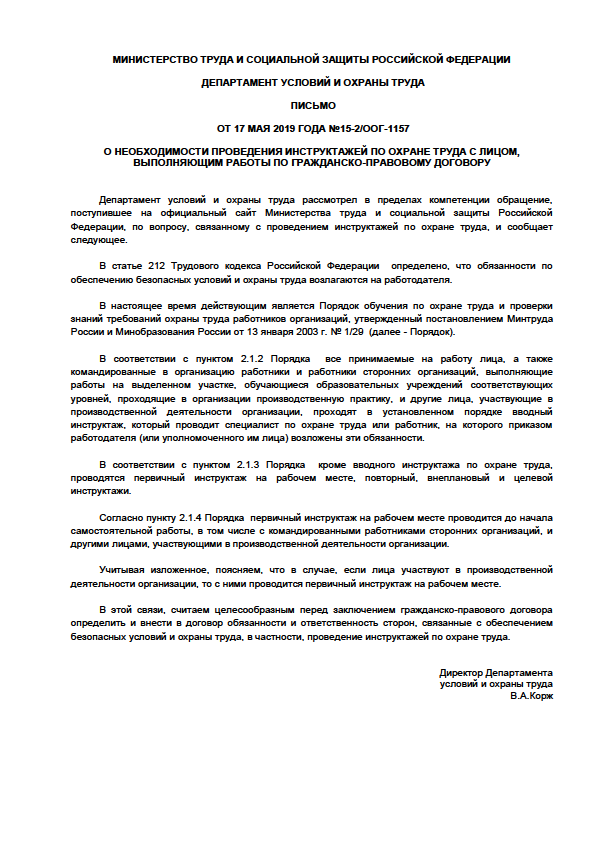 